附件1国家级实验教学示范中心年度报告（2018年1月 — 2018年12月）实验教学中心名称：跨国经济管理人才培养实验教学中心实验教学中心主任：彭龙实验教学中心联系人/联系电话：丁晓松 13426315066实验教学中心联系人电子邮箱：dingxiaosong@bfsu.edu.cn所在学校名称：北京外国语大学所在学校联系人/联系电话：2019年1月3日填报第一部分  年度报告编写提纲人才培养工作和成效（一）人才培养基本情况跨国经济管理人才培养实验教学中心以学生为主体，教师为主导，根据不同学科的特点，灵活运用各种教学方法，充分调动学生的学习积极性。中心服务于学生，依托校内服务器，学生可以在任何时间、校内任何地点通过学校的局域网登录中心服务器进行实验。学校强化实验室开放式管理，制定了相应的实验室开放管理制度和学生自主实验室管理条例，鼓励师生积极参与实验室的开放工作，实现了实验室完全开放。充分利用现有的实验教学资源，通过网络技术等现代化的教学手段，采用多媒体、教学资源上网等方法方便学生学习实验内容，加深学生对基础理论和方法的理解增加学生动手实验的机会，增强实验教学效果。根据实验课程的不同教学要求，实施实验教学考核方法改革。注重培养学生实际操作能力，以及综合运用所学知识来分析问题和解决问题的能力，将平时实验情况与研究报告、小论文结合起来，促进实验教学质量的进一步提高。对学生在国内外期刊上发表的创新、设计性实验论文，或申报的专利，学校制定了相应的奖励措施，并进一步鼓励“产学研”一体化体系的建设工作。    围绕北京外国语大学经济管理学科人才的培养目标和课程体系设置，中心一直致力于经济管理实验课程教学方法、教学模式等方面的探索与实践，逐步形成了计算机软件模拟、竞争性互动、科研创新实验项目和论文指导、面向企业实践的创新项目四类具有我校特色的教学方法。（二）人才培养成效评价学校在规范管理的课程实验教学基础上，将部分理论讲解转化为过程指导。通过Blackboard教学平台和各类教学软件的使用，学生能够在实验课程前进行网上预习并熟悉操作要求，节约了教师部分理论讲解时间，强化了过程指导。过程指导的教学方法可以实现个性化教学，提高了教学的效率和效果，也激发了学生学习的积极性。学生从被动的接受转化为主动的学习。在实验课上以学生动手为主，靠的是独立的思考，老师只是解答问题和个别指导。这样的学习方法可以培养学生独立思考的能力，同时也是培养学生动手能力的最佳途径，老师可以及时了解学生对问题的理解和掌握情况。实验教学大大地提高了学生的动手能力。学生在指导教师的帮助下，大量参加国内外商业模拟大赛，取得了诸多优异的成绩。较为突出的有：2018年，曹鸿星副教授撰写的英文商科教学案例 "China Railway Construction Corporation: Attaining Globalization via High-Speed Rail" 入选毅伟商业案例库。2018年，荣获 “北邮杯”2018未来国际商务（英语）谈判精英全国赛一等奖（亚军）。同时获得“最佳谈判手”称号， “优秀谈判手”称号。2018年，荣获“启课程杯”第五届两岸四地大学生会计与商业管理案例竞赛大陆地区选拔赛总决赛全国一等奖。2018年，获批新增管理科学与工程一级学科博士学位授权；应用经济学、工商管理两个一级学科硕士学位授权；会计硕士专业学位授权。2017年，荣获2017“外研社杯”全国英语写作大赛北京赛区复赛一等奖同时，实验教学也大大提高了研究生和本科生学位论文水平，涌现出一批采用实证方法进行数据分析的毕业论文。其中，研究生毕业论文几乎全部使用了实验室统计软件进行数据分析工作，有50%使用了相关数据库的数据。本科毕业论文中，通过各种形式在实验中心进行数据分析的比例也已经超过了25%。教学改革与科学研究教学改革立项、进展、完成等情况围绕服务国家经济发展战略，配合学校复合型、复语型特色大学建设，北京外国语大学实验教学示范中心在原有的基础上，制定了新的发展目标：以培养国家战略急需的跨国经济管理人才为导向，紧紧围绕北京外国语大学复合型、复语型人才培养目标，以提高教育教学及人才培养质量为核心，以实施“教育部本科教学工程”为抓手，以引进国内外前沿成果和一流设备为基本手段，研发具有北外特色的实验教学产品，服务于我校经济管理学科国际化战略、服务于中国经济与中国企业全球化战略，建设具有北外特色的、现代化、综合性跨国经济管理人才培养实验教学中心。为提高实验教学效果，实施实验教学改革，进一步完善了实验课程的内容，提高学生的课上与课下，理论与实践的课程体系。 外语能力培养实验课程：英语听力，英语口语，旅游英语，商务英语，英语高级听说，酒店英语，英语会话等；基础实验课程：计量经济学，C语言，数据库，管理信息系统，商务统计，运筹学，数据模型与决策等；专业实验课程：投资学，人力资源模拟，国际贸易实务，市场营销，财务信息系统，会计信息系统，生产与运作管理，现代物流管理等；综合实验课程：实验投资学，商务智能，计量经济学（硕士），ERP，Matlab在经济与管理中的应用，SPSS与应用统计学，项目管理，战略管理，企业决策模拟，供应链管理，运营管理等；创新实验课程：物流系统分析与设计，高级计量经济学，营销研究方法，数据挖掘，创业案例等。在组织相关教师编写实验讲义的基础上，形成了实验教材的基本内容框架并投入使用，以期在使用中修改完善后再正式出版。整合学校、企业、政府资源，提出让所学知识“落地”的目标，采用市场实战和项目实施的方式，打造大学生创业孵化中心。积极开展“产学研”一体化体系的建设工作。    在目前的实验课程体系基础上，为适应知识经济背景下培养具有实践创新能力的新型经济管理人才的需要，变革传统的学科知识传授型人才培养模式，中心旨在建设跨院设置、统一管理、开放运行、资源共享的现代化实验教学平台。三、人才队伍建设通过跨国经济管理人才培养实验教学中心，逐步形成一支实验教学教师的骨干力量。    学校成立了实验教学教研室，该教研室由中心和各院系推荐的实验教学骨干教师组成，设立实验教学方向带头人。各方向由各院系分管教学的负责人作为实验教学方向领衔人，下设小组成员，指导和建设各专业的课程实验教学、专业和毕业实习，从而形成稳定的专业实验教学团队。分步开展实验教学技能的培训与考核    由教务处、人事处、信息技术中心共同组织并负责完成专业课教师实验教学技能的培训和考核，积极实施专业教师实验教学技能认证制度。通过培训，使广大教师熟知学校的实验教学理念与改革思路，了解实验教学体系的基本架构、实验教学定位及规划，掌握各种现代教育媒体、本专业应用软件的性能、特点和使用方法，提高实验教学的能力。加强对实验管理和技术人员的培训   中心选派实验管理和技术人员到兄弟院校交流学习和定期进行业务学习，鼓励和支持实验技术人员参加科研课题组，以达到提高实验室管理和技术人员的业务素质及管理水平的目的。四、信息化建设、开放运行和示范辐射（一）信息化资源、平台建设，人员信息化能力提升等情况。    目前，跨国经济管理人才培养实验教学中心每年接纳院、校经济管理类学生800多人，为北京外国语大学经济管理类学科的本科和硕士等各个层面学生开设了企业决策模拟、计量经济模型、电子商务系统开发等有特色的实验课程。    为院、校经济管理类专业增加了合型、创新型实验内容，培养学生理论联系实际能力和创新能力。    为教师提供良好的科研环境，提高科研水平，通过对各种资源的有效整合，促进教学科研成果的产业化，以取得更好的办学效益。    进一步完善管理机制，培养了两名实验教学相关的学术带头人，并通过激励机制，使实验教学队伍结构更加合理、学术造诣更高、教学质量和水平更上一个台阶。    实验教学中心建筑面积增加一倍，编写出版相关专业实验指导教材五部，添置了一批先进的、功能齐全的实验教学设备和软件。    实验室管理信息化，通过自主开发与外部引进相结合的方法，丰富实验教学资源。    加强了兄弟院校的合作与交流，提升了中心的示范辐射作用，推进本中心与其他高校、科研、企业的资源共享，并邀请专家、学者来本中心讲座。（二）开放运行、安全运行等情况。跨国经济管理人才培养实验教学中心开放运行服从教学计划的安排。教学计划外的时间向学生开放。(1)实验室计划内的课程安排由中心根据教务处教学计划统一安排。业余开放的具体形式分为学生参与科研型、学生科技活动型、自选实验课题型、计算机应用技术提高型和人文素质与能力培养型等，采用以学生为主体、教师加以启发指导的实验教学模式。(2)实验室业余开放针对本校本科生和研究生开放。开放实验的内容一般为教学计划内实验的延续和提高。    学校对中心设备严格按照设备采购合同要求厂家进行设备维护保养，对保修期外的设备与厂家或供应商签订设备维护协议，使得设备能在二十四小时内得到修复，不能修复的将由厂商提供替代品。中心的维护经费较为充足，保证了实验材料的购置和设备的维护。对设备的大修，学校还有专门的设备大修基金来保证。    在主管校长领导下，全校仪器设备由资产处归口统一管理。学校各部门均有一位领导负责仪器设备管理工作，并配备专职或兼职的仪器设备管理人员。学校的所有仪器设备都建档入账，实施计算机管理。学校相关部门建立了健全的仪器设备账目制度。中心设备管理员和实验技术人员非常重视设备的维护维修、功能开发和改造升级，延长了设备的使用寿命，对设备定期检修、校验，做到了“坚持制度，责任到人”。对于贵重仪器设备，学校制定了相应的管理制度，贵重设备的管理、使用、维修人员必须经过培训和考核，保证实验仪器设备处于良好状态运行。    针对中心的实验仪器设备，我们建立了多级维护体系，措施得力，效果良好。对设备的日常保养维护由中心管理员负责；对在保修范围内的设备，根据设备采购合同由厂家提供服务；对于计算机、多媒体投影等超过保修期的常用设备，中心与本地信誉良好的本地计算机公司签订设备维护协议，保证设备的正常运行，在24小时内不能修复的，由计算机公司提供备用设备；对于一些关键设备，例如多媒体投影仪，交换机，电台，控制设备等，中心保证有一台或多台备用设备以防故障影响正常教学；所有固定资产设备由设备处统一管理，每台设备配有设备标签，进入固定资产数据库管理系统； 定期检查设备故障情况、定期进行全面维修维护，对主要设备有专门的清洁员对设备进行清洁保养；对实验室内设备进行使用登记制度，碰到设备运行不正常的情况实验教师或学生要报告给中心管理人员，中心马上进行维护维修处理；为了保证服务器关键数据，对运行三年以上服务器硬盘进行更换。由于中心对设备的更新较快，现有的计算机等设备基本上都还在三年质保期之内，设备完好率在98％以上。五、示范中心存在的主要问题    跨国经济管理人才培养实验教学中心在目前已有工作基础上，进一步升华根据先进的实验教学理念，开展跨国经济管理人才培养实验教学中心新一轮建设与实验教学改革与创新，形成先进的建设水平，全面的实验教学体系和实验方法、超前的实验技术与管理队伍，争取将跨国经济管理人才培养实验教学中心做到示范单位。软件辐射力度。实验教学中心需要扩展综合实习教学软件。切实地提升实验中心对院内、校内的公共服务作用，努力做到“产学研”三位一体，并加大编程，优化，统计，系统分析，仿真模拟实验等计算机类和数学类相关软件的投资力度，降低流程类或按键类软件的实验教学工作。数据库引用。实验教学中心需要先进的实验软件平台及专业数据库系统。教师通过实验课程让学生对所学的理论知识有了实践的掌握，提高学生的动手能力，使理论与实际全面结合。本科生毕业论文的资料查询与数据统计分析，研究生科研课题的计算与优化模型调用，教师科研项目的信息数据检索、数据提取与分析等，对学科建设发展及我校复合型、复语型高端人才的培养起着至关重要的作用。师资队伍建设。实验教学中心需要引进和培养高水平的实验教学师资，提高实验教学队伍的层次。示范辐射。实验教学中心需要增加兄弟院校合作交流，并利用现有的跨国经济管理人才培养实验教学中心为兄弟院校提供实验服务。六、所在学校与学校上级主管部门的支持    跨国经济管理人才培养实验教学中心目前已有工作基础上，进一步升华根据先进的实验教学理念，学校除了投入55万元用于购买会计基础模拟，Nvivo等统计分析软件外，还购置了Wind数据终端和国泰安数据库；投入学生创业平台建设经费14万元，购买了创业实战演练平台，软件创业先锋平台管理，软件连锁加盟创业训练等创业实训类软件。七、下一年发展思路在新的一年中，利用现有的实验教学中心资源，除了为院内经济管理类相关的专业服务外，还要开展面向全校的选修课程与就业创业公共服务。借助跨国经济管理人才培养实验教学中心建设机会，提升师资队伍建设，提供能力实战、知识提升、师德、素质修养培训。加大建立实验教学体系课程的投资力度，使任课老师具备较高的理论水平和计算机动手能力，培养出来的学生具备需要综合运用数学、计算机、英语、专业知识才能实现的搜集数据，整理数据，分析数据等推理、解决问题的能力。利用现有的实验教学中心教学资源，积极搭建区域公共共享平台，为区域内兄弟院校提供实验室的实验课程服务，互联网远程实验资源服务。组织开展兄弟院校的交流与合作，共同建设公共共享平台资源内容，形成多家院校共建共享机制；组织开展实验教学研讨交流会议。第二部分 示范中心数据示范中心基本情况二、人才培养情况（一）示范中心实验教学面向所在学校专业及学生情况（二）实验教学资源情况（三）学生获奖情况三、教学改革与科学研究情况（一）承担教学改革任务及经费（二）承担科研任务及经费（三）研究成果1.发表论文、专著情况2.其它成果情况四、人才队伍基本情况（一）本年度固定人员情况    五、信息化建设、开放运行和示范辐射情况（一）安全工作情况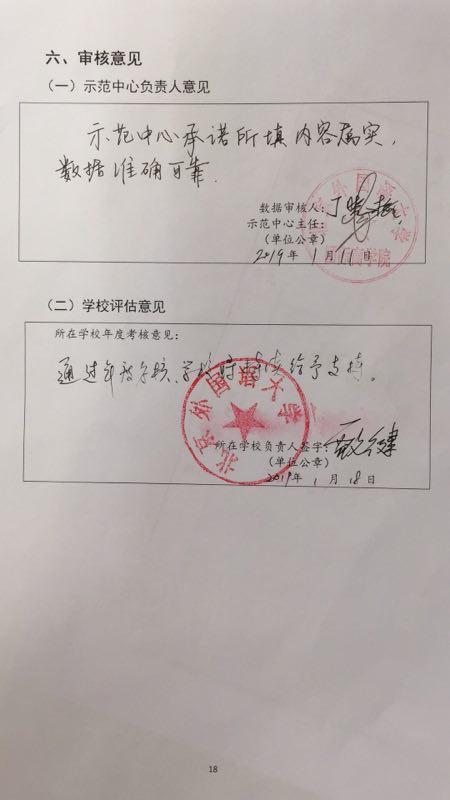 批准立项年份2012通过验收年份2016示范中心名称示范中心名称跨国经济管理人才培养实验教学中心跨国经济管理人才培养实验教学中心跨国经济管理人才培养实验教学中心跨国经济管理人才培养实验教学中心跨国经济管理人才培养实验教学中心跨国经济管理人才培养实验教学中心跨国经济管理人才培养实验教学中心跨国经济管理人才培养实验教学中心所在学校名称所在学校名称北京外国语大学北京外国语大学北京外国语大学北京外国语大学北京外国语大学北京外国语大学北京外国语大学北京外国语大学主管部门名称主管部门名称国际商学院国际商学院国际商学院国际商学院国际商学院国际商学院国际商学院国际商学院示范中心门户网址示范中心门户网址示范中心详细地址示范中心详细地址北京外国语大学国际大厦301室北京外国语大学国际大厦301室北京外国语大学国际大厦301室北京外国语大学国际大厦301室邮政编码邮政编码100089100089固定资产情况固定资产情况200万200万200万200万200万200万200万200万建筑面积180㎡建筑面积建筑面积180㎡180㎡180㎡建筑面积180㎡180㎡经费投入情况经费投入情况软件及数据库采购软件及数据库采购软件及数据库采购软件及数据库采购软件及数据库采购软件及数据库采购软件及数据库采购软件及数据库采购主管部门年度经费投入（直属高校不填）主管部门年度经费投入（直属高校不填）主管部门年度经费投入（直属高校不填）万元万元主管部门年度经费投入（直属高校不填）主管部门年度经费投入（直属高校不填）主管部门年度经费投入（直属高校不填）主管部门年度经费投入（直属高校不填）万元序号面向的专业面向的专业学生人数人时数序号专业名称年级学生人数人时数1会计学3年级24 482会计学（国际财务管理方向）3年级24483金融学3年级25484国际经济与贸易3年级26485工商管理（国际商务方向）3年级24486信息管理与信息系统3年级24 487工商管理1年级2748实验项目资源总数7个年度开设实验项目数5个年度独立设课的实验课程5门学生获奖人数7人学生发表论文数11篇序号项目/课题名称文号负责人参加人员起止时间经费（万元）类别 国际金融任康钰无2018.11~2021.112课程建设项目 电子商务系统前端设计与实现邵明星范静张明月2018.10~2020.122课程建设项目 财务报表分析宋衍蘅崔慧洁文雯殷德全2018.09~2019.122.5课程建设项目 资本市场分析王德宏无2018.11~2021.112.5课程建设项目计算机与网络基础杨纪成无2018.11~2021.112课程建设项目序号项目/课题名称文号负责人参加人员起止时间经费（万元）类别1考虑个体学习效应的员工调度和服务车辆路径优化联合决策研究71801015陈曦陈曦,丁晓松,马潇宇,杨锦,杨钊2018-09-01到2021-12-3119国家级2考虑产品互补替代关系的相关推荐方法及其影响机制研究71802024张明月张明月,刘冠男,李璐旸,郎艺,魏煊,王海娇,郭婷,游洋2018-09-01到2021-12-3119国家级3投资者-东道国投资仲裁中的审查强度与北京市对外投资企业利益保护陈若鸿陈若鸿,刘淼,杨桂莲2018-08-01到2021-12-318北京市4两级城市物流系统动态定价与路径优化联合决策研究18YJC630011陈曦陈曦,张继红,马潇宇,杨锦,杨钊2018-07-24到2020-12-318教育部5中国企业海外并购的生产率效应研究18BJL109孙文莉孙文莉,李莉文,丁红卫,余靖雯,杨纪成,连增,陶媛2018-06-21到2020-12-3020国家级6企业用户云服务技术采纳及感知风险研究71403029邵明星邵明星,裴艳丽,马琳,闫琳,白婷2018-06-21到2020-12-3021国家级7中国式分权背景下公共教育供给及不均衡问题研究71403028余靖雯余靖雯,牛华勇,李思飞,李娴,韩晓霜2014-08-25到2018-03-3120国家级8中国民间金融发展动因与治理路径研究71373029彭龙彭龙,武育楠,任康钰,詹惠蓉,陈若鸿,毛二万,范静,李思飞,刘寅2013-08-21到2018-03-3158国家级9多渠道供应链产品保证与质量信息披露问题研究71371032张继红张继红,武育楠,GANGSHUCAI,丁晓松,蔡连侨,杨晓东,范静,崔校宁2013-08-21到2018-03-3158国家级序号论文或专著名称作者刊物、出版社名称卷、期（或章节）、页类型类型类别类别1Individual and cultural differences in newsvendor decision making李雪International Journalof Operations and Production Management39卷1期164-186页  SSCISSCI期刊论文期刊论文2中国合理货币化比率的测定框架与实证研究高谦(外),何蓉上海经济研究363卷12期103-115页  CSSCICSSCI期刊论文期刊论文3贸易失衡与资本形成研究高谦(外),何蓉,朱启兵(外)国际金融研究  380 卷12期52-63 页CSSCI  CSSCI  期刊论文期刊论文4Preselling to a retailer with cash flow shortage on the manufacturer肖永波(外),张继红Omega80卷2018期43-57页SSCI、SCISSCI、SCI期刊论文期刊论文5Maximizing the influence in social networks via holistic probability maximization （通过整体概率最大化来优化社交网络影响力问题）张明月,Xuan Wei(外),陈国青(外)International Journal of Intelligent Systems33卷10期2038-2057页国外期刊,SCI国外期刊,SCI期刊论文期刊论文6Location of a Conservative Hyperplane for Disjoint Bilinear Programming Based on Distances张继红,高锦燕(学),杨天(学),陈曦,丁晓松,杨琳琳(学)15th International Conference on Service Systems and Service Management, ICSSSM 20181-6页国际学术会议论文集,EI国际学术会议论文集,EI论文集论文集7Method Development and Comparative Study of P2P Agricultural Loan Selection(学),Yili ZHU(学),陈曦proceedings of 15th International Conference on Service Systems and Service Management1-6页国际学术会议论文集,EI国际学术会议论文集,EI论文集论文集8The Pricing Strategy for the Dual Channel Supply Chain with Pre-Sale Service(学),张继红,陈曦2018 15th International Conference on Service Systems and Service Management, ICSSSM 20181-6页国际学术会议论文集,EI国际学术会议论文集,EI论文集论文集9Myths about Fundamental Indexing(外),刘芳Investment Analysts Journal4卷47期304-326页SSCISSCI期刊论文期刊论文10How “small” reflects “large”?—Representative information measurement and extraction （代表性信息测度与提取方法研究——小集合与大集合问题）陈国青(外),王聪(外),张明月,卫强(外),马宝君(外)Information Sciences460卷1期519-540页国外期刊,SCI国外期刊,SCI期刊论文期刊论文11投资、结构转型与劳动生产率增长郭凯明(外),余靖雯,吴泽雄(外)金融研究8卷8期1-16页CSSCICSSCI期刊论文期刊论文12董事海外背景能否降低股价崩盘风险——来自中国A股上市公司的经验证据王德宏,文雯,宋建波(外)金融研究0卷3期52-69+123-124页CSSCICSSCI期刊论文期刊论文13货币政策、融资约束与企业对外直接投资陈胤默(外),文雯,孙乾坤(外),黄雨婷(外)投资研究37卷3期4-23页CSSCI扩展版CSSCI扩展版期刊论文期刊论文14货币政策、融资约束与企业对外直接投资陈胤默(外),文雯,孙乾坤(外),黄雨婷(外)投资研究37卷3期4-23页CSSCI扩展版CSSCI扩展版期刊论文期刊论文15A Penny Saved vs. a Penny Earned：Examining the Influence of Consumers’ Regulatory Focus on Frugality王敏,余靖雯,李文斌Proceedings of International conference on Service Systems and Service ManagementN/A  国际学术会议论文集,EI国际学术会议论文集,EI论文集论文集16广电企业混合所有制改革初探李思飞,赵彤(外)电视研究6卷343期48-52页CSSCI扩展版CSSCI扩展版期刊论文期刊论文17金砖国家国际并购的决定因素及实证分析任康钰,谢丹(学),孙文莉国际经贸探索34卷6期78-92页34卷6期78-92页CSSCICSSCI期刊论文18管理层权力、内外部监督与企业风险承担宋建波(外),文雯(外),王德宏,申伟(外)经济理论与经济管理330卷6期96-112页CSSCICSSCI期刊论文期刊论文19绿色信贷对我国商业银行业绩的异质性影响——基于16家上市商业银行面板数据的分析任康钰,张晨希(学)武汉金融5卷5期18-24页核心期刊核心期刊期刊论文期刊论文20基于软系统方法论构建教育国际化指标体系牛华勇,金菁华(学),宋阳(外),刘文斌(外)江苏高教207卷5期98-107页CSSCICSSCI期刊论文期刊论文21A UNIFIED PARALLEL DEA MODEL AND EFFICIENCY MODELING OF MULTI-ACTIVITY AND/OR NON-HOMOGENEOUS ACTIVITY(外),ZB ZHOU(外),牛华勇International Journal of Numerical Analysis and Modeling15卷3期370-391页SCISCI期刊论文期刊论文22欧盟在中国市场经济地位问题上的态度演变分析何蓉,连增,游洋(学)国际论坛5卷3期61-68页CSSCICSSCI期刊论文期刊论文23中美两国P2P网贷平台发展的运营模式对比研究彭龙,闫琳(学)国际论坛20卷3期55-78页CSSCICSSCI期刊论文期刊论文24企业用户云服务技术选择行为邵明星,范静北京理工大学学报（社会科学版）20卷3期80-89页CSSCICSSCI期刊论文期刊论文25数字化时代的营销沟通：网络广告、网络口碑与手机游戏销量龚诗阳(外),李倩,赵平(外),任紫微(外)南开管理评论21卷2期28-42页CSSCICSSCI期刊论文期刊论文26家族企业传承意愿与社会资本投资李思飞,裘泱(学)金融评论10卷2期44-55页CSSCICSSCI期刊论文期刊论文27期间差异、收益反转和收益惯性--基于中国主板A股市场的经验证据王德宏,宋建波(外)金融学季刊11卷1期27-50页CSSCI来源集刊CSSCI来源集刊期刊论文期刊论文28大学创新转型路径研究——基于新加坡南洋理工大学的案例刘鹏中国高等教育2017卷21期77-79页CSSCICSSCI期刊论文期刊论文29An approximate dynamic programming method for the multi-period technician scheduling problem with experience-based service times and stochastic customers陈曦,Mike Hewitt(外)International Journal of Production and Economics196卷2018期122-134页SSCI,SCISSCI,SCI期刊论文期刊论文30Do reviews from friends and the crowd affect online consumer posting behaviour differently?(外),牛华勇Electronic Commerce Research and Applications29卷1期102-112页SSCI,SCISSCI,SCI期刊论文期刊论文31财政压力如何影响了县级政府公共服务供给余靖雯,陈晓光(外),龚六堂(外)金融研究1卷1期18-35页CSSCICSSCI期刊论文期刊论文32新营销实操：从新手到高手丁晓松,宋冰玉(外),李晓飞(外)中国人民大学出版社2018-11-01译著译著33国际互联网金融产业（日本篇）杨纪成,金美娜(外),刘菲(外),牛路遥(外),王云姣(外),张慧佳(外)中国经济出版社2018-10-01专著专著34商业模式设计新生代：如何设计一门好生意丁晓松,宋冰玉(外),李凤清(外)中国人民大学出版社2018-09-01译著译著35中国零售企业创新：理念、知识和资本的整合曹鸿星经济管理出版社2018-06-30专著专著36弱势谈判者的逆袭王敏经济管理出版社2018-05-30专著专著37电信行业收益管理研究马潇宇,邓天虎(外),梁湧(外),张雪峰(外)企业管理出版社2018-04-02专著专著名称数量国际会议论文数5篇国内一般刊物发表论文数9篇序号姓名学位专业技术职务承担教学/管理任务1张继红博士教授教学/管理2武育楠博士教授教学3丁晓松博士教授教学4牛华勇博士教授教学/管理5范静博士教授教学6裴艳丽博士教授教学7孙文莉博士教授教学8李淑敏博士教授教学9蔡连侨博士副教授教学/管理10詹惠蓉博士副教授教学11毛二万博士副教授教学12朋震博士副教授教学13何蓉博士副教授教学14任康钰博士副教授教学15陈若鸿博士副教授教学16宋衍蘅博士副教授教学17崔校宁博士副教授教学18王敏博士副教授教学19李思飞博士副教授教学20李倩博士副教授教学21刘芳博士副教授教学22余靖雯博士副教授教学23陈曦博士讲师教学24连增博士讲师教学25马潇宇博士讲师教学26杨晓东博士讲师教学安全教育培训情况安全教育培训情况5人次是否发生安全责任事故是否发生安全责任事故是否发生安全责任事故伤亡人数（人）伤亡人数（人）未发生伤亡未发生